В соответствии с Федеральным законом «Об общих принципах организации местного самоуправления» от 06.10.2003 № 131-ФЗ, на основании Закона Самарской области от 10.07.2008 № 67-ГД «О гарантиях осуществления полномочий депутата, члена выборного органа местного самоуправления, выборного должностного лица местного самоуправления в Самарской области», Устава муниципального района Богатовский Самарской области Собрание Представителей муниципального района Богатовский Самарской областиРЕШИЛО: 	1. Утвердить Положение о денежном вознаграждении Главы муниципального района Богатовский Самарской области и порядке предоставления ему ежегодного оплачиваемого отпуска (приложение). 	2. Признать утратившим силу Решение Собрания Представителей муниципального района Богатовский Самарской области от 29 ноября 2011г. № 51 «Об установлении денежного содержания Главы муниципального района Богатовский Самарской области».	3. Опубликовать настоящее Решение в газете «Красное знамя».	4. Настоящее Решение вступает в силу со дня  его принятия. Председатель Собрания Представителей муниципального района Богатовский Самарской области                                                                                О.Н.ОсиповПавлова 8466621565Приложениек Решению Собрание Представителей муниципального района БогатовскийСамарской областиот 27.08.2015 №36ПОЛОЖЕНИЕ О ДЕНЕЖНОМ ВОЗНАГРАЖДЕНИИ ГЛАВЫ МУНИЦИПАЛЬНОГО РАЙОНА БОГАТОВСКИЙ И ПОРЯДКЕ ПРЕДОСТАВЛЕНИЯ ЕМУ ЕЖЕГОДНОГО ОПЛАЧИВАЕМОГО ОТПУСКА1. Общие положения1.1. Положение о денежном вознаграждении Главы муниципального района Богатовский Самарской области и порядке предоставления ему ежегодного оплачиваемого отпуска (далее - Положение) разработано в соответствии с Федеральным законом от 06.10.2003 № 131-ФЗ «Об общих принципах организации местного самоуправления в Российской Федерации», Законом Самарской области от 10.07.2008 № 67-ГД «О гарантиях осуществления полномочий депутата, члена выборного органа местного самоуправления, выборного должностного лица местного самоуправления в Самарской области», иными муниципальными правовыми актами органа местного самоуправления.1.2. Настоящим Положением регулируются отношения, связанные с денежным вознаграждением Главы муниципального района Богатовский Самарской области и порядке предоставления ему ежегодного оплачиваемого отпуска (далее – Глава).1.3. Финансирование расходов на осуществление полномочий выборного должностного лица  осуществляется за счет средств бюджета муниципального района Богатовский Самарской области.2. Денежное вознаграждение Главы 2.1. Оплата труда Главы муниципального района Богатовский Самарской области производится в виде денежного вознаграждения, которое состоит из должностного оклада (далее - должностной оклад) и иных дополнительных выплат (далее - дополнительные выплаты), определяемых настоящим Положением.2.2. Размер должностного оклада Главы устанавливается в размере 55 860 (пятьдесят пять тысяч восемьсот шестьдесят) рублей.2.3. Размер должностного оклада Главы ежегодно индексируются в соответствии с действующим законодательством одновременно с индексацией должностных окладов муниципальных служащих муниципального района Богатовский. При увеличении (индексации) должностного оклада его размер подлежит округлению до целого рубля по правилам арифметики.2.4. К дополнительным выплатам относятся:2.4.1. Единовременная выплата при предоставлении ежегодного оплачиваемого отпуска, выплачиваемая один раз в год.Единовременная выплата при предоставлении ежегодного оплачиваемого отпуска производится в размере 2  должностных окладов.В случае если в течение календарного года отпуск не был использован, единовременная выплата производится в конце календарного года.При разделении очередного ежегодного отпуска на части единовременная выплата выплачивается один раз в любой из периодов ухода в отпуск. Единовременная выплата может выплачиваться и в иные сроки.Глава муниципального района Богатовский Самарской области не отработавший полный календарный год, имеет право на единовременную выплату в размере пропорционально полным месяцам, отработанным в календарном году.2.4.2. Материальная помощь выплачивается:- в размере 1 должностного оклада в связи с продолжительной болезнью, более 1,5 месяцев;- в размере 1 должностного оклада к юбилейным датам (50 лет; 55 лет - женщины; 60 лет - мужчины);- в размере 1 должностного оклада, Главе временно оказавшемуся в тяжелом материальном положении, в том числе пострадавшему от стихийных бедствий или катастроф;- в размере 5000 рублей при заключении брака, рождении ребенка;- в размере 3-х должностных окладов за безупречную и ответственную работу при выходе на пенсию;- в размере 8000 рублей по случаю смерти Главы  членам семьи;- в размере 5000 рублей по случаю смерти члена (членов) семьи Главы.2.4.3. Единовременная премия.Единовременная премия устанавливается в размере 2 должностных окладов при награждении Главы государственными и муниципальными наградами, а также при присвоении званий.3. Формирование фонда оплаты труда3.1. При формировании фонда оплаты труда Главы  предусматриваются следующие средства для выплаты (в расчете на год):- должностных окладов - в размере 12 должностных окладов;- единовременной выплаты при предоставлении ежегодного оплачиваемого отпуска - в размере 2 должностных окладов;- материальной помощи - в размере 1 должностного оклада.4. Ежегодный оплачиваемый отпуск Главы 4.1. Выборному должностному лицу предоставляется ежегодный оплачиваемый отпуск, состоящий из:- ежегодного основного оплачиваемого отпуска в количестве 28 календарных дней;- ежегодного дополнительного оплачиваемого отпуска в количестве 22 календарных дней;- ежегодного дополнительного оплачиваемого отпуска за ненормированный служебный день в количестве 3 календарных дней.Ежегодные дополнительные оплачиваемые отпуска суммируются с ежегодным основным оплачиваемым отпуском при исчислении общей продолжительности ежегодного оплачиваемого отпуска.СОБРАНИЕ ПРЕДСТАВИТЕЛЕЙМУНИЦИПАЛЬНОГО РАЙОНАБОГАТОВСКИЙСАМАРСКОЙ ОБЛАСТИРЕШЕНИЕот 27 августа 2015 № 36446630, с.Богатое, ул. Комсомольская 13ОБ УТВЕРЖДЕНИИ ПОЛОЖЕНИЯ О ДЕНЕЖНОМ ВОЗНАГРАЖДЕНИИ ГЛАВЫ МУНИЦИПАЛЬНОГО РАЙОНА БОГАТОВСКИЙ И ПОРЯДКЕ ПРЕДОСТАВЛЕНИЯ ЕМУ ЕЖЕГОДНОГО ОПЛАЧИВАЕМОГО ОТПУСКА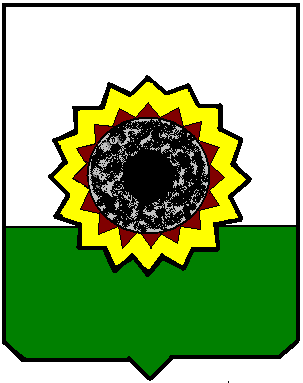 